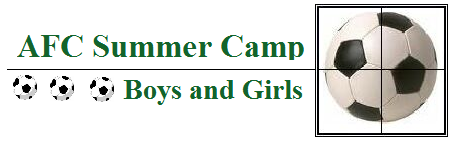 3rd AFC Soccer Camp is available to any current AFC player!! _________________________________________________________________________________________________AFC is proud to announce the third program wide soccer camp!  Evening camp sessions will be run by licensed AFC coaches as well as guest high school coaches & trainers.  Players will be grouped with their team and possibly other players 1 age group up or down from theirs.  Players will also stay with this group all week and be assigned a different coach each night.  New this year is our U14 Academy.  This group will be trained by a different high school coach each night.
Daily themes include dribbling & individual ball control, passing & receiving, defending, and finishing. 

                       A typical session would include (all players should bring a ball):
		                          Individual Warmup
		                          Specific Skill Breakdown & Trial		                          4 v 4 or 5 v 5 Training		                          Small Sided Drills		                          Offense v Defense Scenarios		                          Game Situations		                          Tactical and Technical Training
	--------------------------------------------------------------------------------------------------Player Name:__________________________________________________________Age:______________	             T Shirt Size: ________Phone Number: _____________  Email:_____________________________________
AFC Team: ____________________________________________________________Cost of AFC Camp is:  $80.00
*new* U14 Academy is: $90.00   
Checks can be made out to:  Emmorton Recreation Council
Turn in registrations & checks to your AFC coach or mail to:
NOTE: There will be no make-up dates scheduled for bad weather. The sessions would either end early or be canceled for the day. Check out www.afcsoccer.org for more information.  ______________________________________________  Parent/Guardian Signature  _______________________________________________  PrintI give my child permission to participate in the AFC soccer camp.  I have no knowledge of any physical impairment that would affect this player from participating in the training activities.  Upon signing, I agree that in case of an accident during any of the sessions, I accept full responsibility for any and all liabilities and release all coaches involved as well as Abingdon Football Club from any liability.  I hearby, by signature, acknowledge reading and understanding the terms of this agreement and verify that my child is physically fit to participate in this event. 